Broj: 7 Su-31/2022-7                      Pula-Pola, 24. siječnja 2022.OPIS POSLOVA RADNOG MJESTAPODACI O PLAĆI RADNOG MJESTASADRŽAJ I NAČIN TESTIRANJA TE PRAVNI IZVORI ZA PRIPREMU KANDIDATA ZA TESTIRANJAOpis poslova radnog mjesta viši sudski savjetnik: Pomaže sucu u radu, samostalno provodi određene sudske postupke i predlaže sucu odluku sukladno važećim propisima, prima prijedloge, podneske i izjave stranaka, te obavlja samostalno ili pod nadzorom ili po uputama suca i druge odgovarajuće poslove. Opis poslova radnog mjesta viši sudski savjetnik specijalist: Pomaže sucu u radu, izrađuje nacrte sudskih odluka, samostalno provodi određene sudske postupke, ocjenjuje dokaze i utvrđuje činjenice te podnosi sucu pisani prijedlog na temelju kojeg sudac donosi odluku, te obavlja i druge odgovarajuće poslove. Podaci o plaći radnog mjesta viši sudski savjetnik: Plaću radnog mjesta sudski savjetnik čini umnožak koeficijenta složenosti poslova radnog mjesta, a koji iznosi 1,843 i osnovice za izračun plaće (6.044,51 kuna bruto) uvećan za 0,5% za svaku navršenu godinu radnog staža.Podaci o plaći radnog mjesta viši sudski savjetnik specijalist: Plaću radnog mjesta sudski savjetnik čini umnožak koeficijenta složenosti poslova radnog mjesta, a koji iznosi 2,252 i osnovice za izračun plaće (6.044,51 kuna bruto) uvećan za 0,5% za svaku navršenu godinu radnog staža.Testiranje za radno mjesto viši sudski savjetnik i viši sudski savjetnik specijalist se sastoji od pisanog testa i razgovora Komisije s kandidatima (intervju). Pisani dio testiranja se sastoji provjere znanja, sposobnosti i vještina bitnih za obavljanje poslova radnog mjesta, pravni izvori: - Zakon o parničnom postupku (Narodne novine broj 53/1991, 91/1992, 112/1999, 129/2000, 88/2001, 117/2003, 88/2005, 2/2007, 96/2008, 84/2008, 123/2008, 57/2011, 25/2013, 89/2014, 70/2019), - Ovršni zakon (Narodne novine broj 112/2012, 25/2013, 93/2014, 55/2016, 73/2017, 131/2020),- Zakon o stečaju potrošača(Narodne novine broj 100/2015, 67/2018).OPĆINSKI SUD U PULI-POLA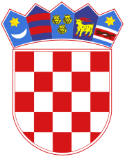 REPUBLIKA HRVATSKAOPĆINSKI SUD U PULI-POLAURED PREDSJEDNIKA SUDAKranjčevićeva 8,52100 Pula-Pola